Non-Emergency Patient Transport Amendment Regulations 2021 – Regulation 24(1)Section A – Applicant detailsContact person for the purposes of the applicationSection B – Variation or transfer details Proposed variation details_ _ _Proposed transfer detailsTransferor (transferring from)Transferee (transferring to)Vehicles and aircraftAuthorisationEmail completed applications to: Attention Manager, NEPTFirstAidRegulation@health.vic.gov.auFollowing receipt and review of an application an invoice will be issued.NB: The application will be processed once payment is received.Schedule 2 – Application for variation or transfer of certificate of approval in principle to operate a non-emergency patient transport service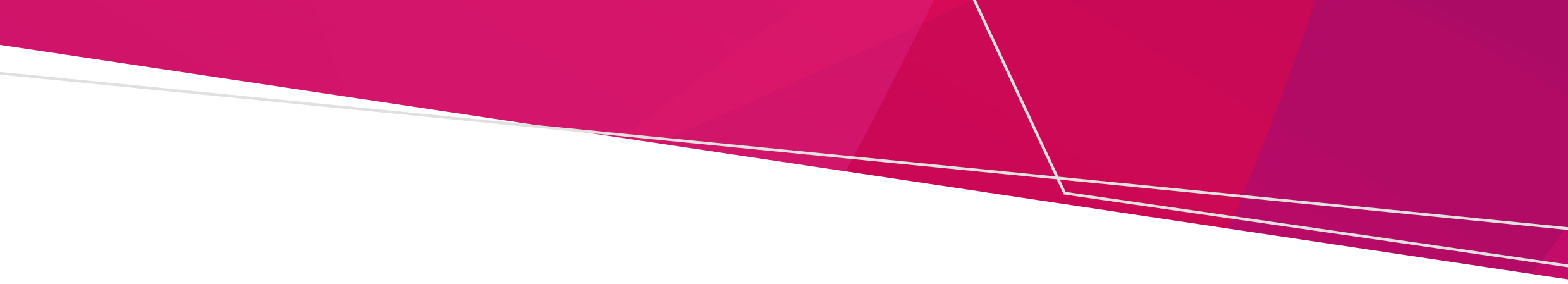 Non-Emergency Patient Transport – Licencing OFFICIALFull name of applicant (person)Full postal address of applicant *cannot be a P.O. BoxIf the proposed transferee is a body corporate (e.g., company, charity, incorporated association):the name and street address of each director or officer of the body corporate who may exercise control over the NEPT (AIP) service:If the proposed transferee is a body corporate (e.g., company, charity, incorporated association):the name and street address of each director or officer of the body corporate who may exercise control over the NEPT (AIP) service:Name Address *cannot be a P.O. BoxNameMobileTelephoneEmailName (or proposed name) of the NEPT service Application type	Variation of the certificate of approval in principle or any conditions to which it is subject	Transfer of the certificate of approval in principle to another personProvide the reason for the proposed variation Variation of the certificate of AIP or  Any conditions to which it is subject*or N/A for transfer only*or N/A for transfer only*or N/A for transfer onlyThis application for an AIP for a NEPT service intending to undertake*select all that apply  transport of low acuity patients  transport of medium acuity patients  transport of high acuity patientsName Mobile Postal address *cannot be a PO BoxTelephone Email Name Name Mobile Mobile Postal address *cannot be a PO BoxPostal address *cannot be a PO BoxTelephone Telephone Email Email The name or proposed name of the NEPT (AIP) service and its street address(transferee)Name of NEPT service AIP certificate holder (proprietor of licence) Name of NEPT service AIP certificate holder (proprietor of licence) The name or proposed name of the NEPT (AIP) service and its street address(transferee)Name of NEPT service*if different from aboveNB:  must be a registered business name Name of NEPT service*if different from aboveNB:  must be a registered business name The name or proposed name of the NEPT (AIP) service and its street address(transferee)ABNABNThe name or proposed name of the NEPT (AIP) service and its street address(transferee)Entity TypeNote -Entity “Holder Type” must match ASIC extractThe licence holder cannot be a trustEntity TypeNote -Entity “Holder Type” must match ASIC extractThe licence holder cannot be a trust  Individual  Partnership  Company  Charity or Not-for-profit ACNC number        Incorporated AssociationRegistration number        Other        Individual  Partnership  Company  Charity or Not-for-profit ACNC number        Incorporated AssociationRegistration number        Other        Individual  Partnership  Company  Charity or Not-for-profit ACNC number        Incorporated AssociationRegistration number        Other      The name or proposed name of the NEPT (AIP) service and its street address(transferee)Street address*cannot be a P.O. BoxStreet address*cannot be a P.O. BoxThe name or proposed name of the NEPT (AIP) service and its street address(transferee)SuburbSuburbThe name or proposed name of the NEPT (AIP) service and its street address(transferee)State State PostcodeThe name or proposed name of the NEPT (AIP) service and its street address(transferee)Municipal district in which the service is, or is to be, locatedMunicipal district in which the service is, or is to be, locatedThe number and type of stretcher vehicles (even if no changes are proposed)*licenced for stretcher vehicles onlyType of vehicleNumber of stretcher vehiclesThe number and type of stretcher vehicles (even if no changes are proposed)*licenced for stretcher vehicles onlyDouble stretcher vehicleThe number and type of stretcher vehicles (even if no changes are proposed)*licenced for stretcher vehicles onlySingle stretcher vehicleThe number and type of stretcher vehicles (even if no changes are proposed)*licenced for stretcher vehicles onlyOther stretcher vehicle (e.g., High acuity transport vehicle / CPAV)The number and type of stretcher vehicles (even if no changes are proposed)*licenced for stretcher vehicles onlyTotal stretcher vehiclesThe number and type of vehicles (other) and aircraft (even if no changes are proposed)Type of vehicleNumber of vehiclesThe number and type of vehicles (other) and aircraft (even if no changes are proposed)Sedan, hatchback or station wagon vehicleThe number and type of vehicles (other) and aircraft (even if no changes are proposed)Wheelchair vehicleThe number and type of vehicles (other) and aircraft (even if no changes are proposed)Fixed wing aircraftThe number and type of vehicles (other) and aircraft (even if no changes are proposed)Rotary wing aircraft Name of proposed transferee      or N/A for variation only Signature of proposed transferee      or N/A for variation onlyDate       or N/A for variation onlyName of licensee (transferer or for variation)Signature of licensee (transferer or for variation)Date To receive this document in another format, email NEPT, First Aid and Investigations <NEPTFirstAidRegulation@health.vic.gov.au>Authorised and published by the Victorian Government, 1 Treasury Place, Melbourne.© State of Victoria, Australia, Department of Health, September 2023.Available at NEPT <https://www.health.vic.gov.au/patient-care/non-emergency-patient-transport>